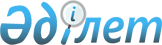 О внесении изменений и дополнений в Конституционный закон Республики Казахстан "О выборах в Республике Казахстан"Конституционный закон Республики Казахстан от 15 апреля 2005 года N 44.
      Статья 1. Внести в Конституционный закон Республики Казахстан от 28 сентября 1995 г. "О выборах в Республике Казахстан" (Ведомости Верховного Совета Республики Казахстан, 1995 г., N 17-18, ст. 114; Ведомости Парламента Республики Казахстан, 1997 г., N 12, ст. 192; 1998 г., N 7-8, ст. 71; N 22, ст. 290; 1999 г., N 10, ст. 340; N 15, ст. 593; 2004 г., N 7, ст. 45) следующие изменения и дополнения:      
      1) в пункте 4 статьи 4: 
      слова "Не подлежит регистрации в качестве кандидата" заменить словами "Не может быть кандидатом"; 
      слова "ко времени регистрации" исключить; 
      2) в статье 19: 
      дополнить пунктом 2-1 следующего содержания: 
      "2-1. Не может быть членом избирательной комиссии: 
      лицо, имеющее судимость, которая не погашена или не снята в установленном законом порядке;  
      лицо, признанное судом недееспособным или ограниченно дееспособным."; 
      пункт 3 дополнить частью второй следующего содержания: 
      "Председатель избирательной комиссии представляет интересы комиссии в суде и других государственных органах, а также вправе делегировать полномочия по представлению интересов избирательной комиссии другим лицам путем выдачи соответствующей доверенности."; 
      пункт 6 дополнить частью второй следующего содержания: 
      "Член территориальной, окружной и участковой избирательных комиссий освобождается от своих обязанностей в случае прекращения деятельности выдвинувшей его политической партии."; 
      пункт 8 изложить в следующей редакции: 
      "8. Вышестоящая избирательная комиссия назначает члена избирательной комиссии вместо выбывшего до избрания члена избирательной комиссии органом, образующим избирательную комиссию в порядке, установленном статьей 10 настоящего Конституционного закона."; 
      3) в статье 20: 
      подпункт 2) пункта 2 после слова "соответствующих" дополнить словом "вышестоящих"; 
      пункт 8 дополнить предложением следующего содержания: 
      "Членам избирательных комиссий, являющимся работниками органов и организаций, содержащихся за счет государственного бюджета, на период подготовки и проведения выборов сохраняется среднемесячная заработная плата по месту их основной работы."; 
      часть третью пункта 9 изложить в следующей редакции: 
      "Указанные лица освобождаются от обязанностей члена избирательной комиссии со дня регистрации соответствующего кандидата."; 
      4) в подпункте 1) пункта 2 статьи 23 слова "примерно три тысячи" заменить словами "не более трех тысяч"; 
      5) в статье 24: 
      пункт 8 дополнить частью второй следующего содержания: 
      "Списки избирателей по избирательным участкам, образованным в местах временного пребывания (в домах отдыха, санаториях, стационарных лечебно-профилактических учреждениях, на участках отгонного животноводства, в следственных изоляторах и изоляторах временного содержания, а также при представительствах Республики Казахстан в иностранных государствах, на судах, принадлежащих Республике Казахстан и находящихся в день выборов в плавании), подлежат обязательному уточнению по состоянию на день, предшествующий дню голосования."; 
      пункт 10 изложить в следующей редакции: 
      "10. Внесение изменений в списки избирателей (выборщиков) после начала подсчета голосов запрещается."; 
      6) подпункт 5) пункта 1 статьи 25 дополнить предложением следующего содержания: 
      "Граждане Республики, прибывшие в иностранные государства по частным приглашениям, в служебные, деловые и туристические поездки, при их обращении в участковую избирательную комиссию и при наличии у них действительного паспорта гражданина Республики Казахстан включаются в список избирателей."; 
      7) в статье 27: 
      пункт 1 дополнить частью второй следующего содержания: 
      "Иностранцам, лицам без гражданства, иностранным юридическим лицам и международным организациям запрещается осуществлять деятельность, препятствующую и (или) способствующую выдвижению и избранию кандидатов, политических партий, выдвинувших партийный список, достижению определенного результата на выборах."; 
      в первом предложении пункта 2 слова "со дня" заменить словами "с момента окончания срока"; 
      в подпункте 2) пункта 3 слова "мероприятий, не запрещенных настоящим Конституционным законом)," заменить словами "мероприятий в порядке, установленном законодательством, и не запрещенных настоящим Конституционным законом), а также"; 
      8) в пункте 2 статьи 31: 
      часть первую после слов "по своему усмотрению" дополнить словами "в количестве, не превышающем трех человек на каждый избирательный участок в соответствующем избирательном округе,"; 
      дополнить частью второй следующего содержания: 
      "Кандидат в депутаты Сената вправе иметь по одному доверенному лицу в каждом районе, городе, районе в городе."; 
      9) в статье 33: 
      пункт 1 изложить в следующей редакции:     
      "1. Выборы Президента, депутатов Парламента, за исключением депутатов Мажилиса Парламента, избираемых на основе партийных списков, маслихатов, членов органов местного самоуправления финансируются из средств республиканского бюджета через счета местных исполнительных органов, открываемые для этих целей. Распоряжение бюджетными средствами, поступающими на эти счета из республиканского бюджета, осуществляется территориальными избирательными комиссиями. Порядок финансирования устанавливается бюджетным законодательством Республики Казахстан."; 
      пункт 4 исключить; 
      10) в статье 34: 
      во втором предложении абзаца первого пункта 4 слова "в фонд, в течение десяти дней после проведения выборов" заменить словами "в фонд, и его источниках, в течение десяти дней после опубликования итогов выборов"; 
      в пункте 8: 
      часть первую изложить в следующей редакции: 
      "8. Все финансовые операции, в том числе расчеты с физическими и юридическими лицами, обязательные отчисления, налоги и другие платежи в бюджет, по специальным временным счетам прекращаются в 18 часов дня, предшествующего дню выборов."; 
      дополнить частью второй следующего содержания: 
      "В случае проведения повторного голосования предельная сумма денег, разрешенная к поступлению в избирательный фонд кандидата, увеличивается в полтора раза."; 
      11) в статье 41: 
      часть первую пункта 6 после слов "членом семьи" дополнить словами ", а также находящиеся в отдаленных и труднодоступных районах, где не образованы избирательные участки,"; 
      дополнить пунктом 6-1 следующего содержания: 
      "6-1. При перемене избирателем места своего пребывания в период между представлением списков избирателей для всеобщего ознакомления и днем выборов участковая избирательная комиссия по просьбе избирателя и по предъявлении документа, удостоверяющего его личность, выдает избирателю открепительное удостоверение на право голосования. При этом в списке избирателей делается соответствующая отметка. По предъявлении открепительного удостоверения на право голосования участковая избирательная комиссия в день голосования включает избирателя в список избирателей на избирательном участке по месту его пребывания."; 
      12) пункт 9 статьи 43 дополнить частью второй следующего содержания: 
      "Повторный подсчет голосов, осуществляемый на основании решения избирательной комиссии, должен быть произведен до официального опубликования итогов выборов."; 
      13) в статье 44: 
      подпункт 1) пункта 4 после слов "Сената Парламента" дополнить словами ", политических партий и их избирательных блоков, выдвинувших партийные списки,"; 
      дополнить пунктом 6 следующего содержания: 
      "6. С момента окончания срока проведения предвыборной агитации и до официального опубликования итогов выборов не допускаются любые формы выражения общественных, групповых или личных интересов и протеста, способствующие оказанию воздействия на избирателей или членов избирательных комиссий."; 
      14) статью 49 дополнить частями четвертой и пятой следующего содержания: 
      "Заявления граждан и организаций о нарушениях избирательного законодательства рассматриваются избирательными комиссиями в течение пяти дней со дня поступления жалобы, если иное не предусмотрено настоящим Конституционным законом. 
      Жалобы на решения и действия (бездействие) избирательной комиссии и ее членов рассматриваются вышестоящей комиссией в течение трех дней со дня поступления жалобы, если иное не предусмотрено настоящим Конституционным законом."; 
      15) часть первую пункта 5 статьи 50-1 после слов "избирательной комиссии" дополнить словами "не менее чем"; 
      16) в пункте 1 статьи 53 слова "первого воскресенья августа" заменить словами "второго воскресенья сентября"; 
      17) в пункте 2 статьи 55 слова "за три месяца" заменить словами "со дня, следующего за днем объявления,"; 
      18) в статье 59: 
      пункт 2 дополнить частями второй - четвертой следующего содержания: 
      "Кандидат и его супруга (супруг) до регистрации предоставляют в налоговые органы по месту жительства декларации о доходах и об имуществе на первое число месяца начала срока выдвижения, установленного в соответствии с настоящим Конституционным законом, в порядке и форме, установленных уполномоченным государственным органом Республики Казахстан, обеспечивающим налоговый контроль за исполнением налоговых обязательств перед государством. 
      Достоверность сведений о доходах и об имуществе, задекларированных кандидатом и его (ее) супругой (супругом), проверяется органами налоговой службы в течение пятнадцати дней со дня регистрации кандидата. 
      При этом организации, получившие требования органов налоговой службы о предоставлении сведений о доходах и об имуществе кандидата и его (ее) супруги (супруга), обязаны предоставить запрашиваемую информацию в течение четырех дней со дня получения требования."; 
      пункт 5 дополнить подпунктом 4-2) следующего содержания: 
      "4-2) справки налогового органа о сдаче кандидатом и его (ее) супругой (супругом) деклараций о доходах и об имуществе;"; 
      пункт 6 дополнить подпунктом 3-2) следующего содержания: 
      "3-2) справки налогового органа о сдаче кандидатом и его (ее) супругой (супругом) деклараций о доходах и об имуществе ; "; 
      подпункт 3-1) пункта 7 после слов "в случае выявления" дополнить словами "на момент подачи декларации"; 
      19) в пункте 1 статьи 60 слова "до регистрации и после нее" заменить словами "со дня регистрации и за два дня до голосования"; 
      20) в статье 73: 
      пункт 2 дополнить частями второй - четвертой следующего содержания: 
      "Кандидат и его супруга (супруг) до регистрации предоставляют в налоговые органы по месту жительства декларации о доходах и об имуществе на первое число месяца начала срока выдвижения, установленного в соответствии с настоящим Конституционным законом, в порядке и форме, установленных уполномоченным государственным органом Республики Казахстан, обеспечивающим налоговый контроль за исполнением налоговых обязательств перед государством. 
      Достоверность сведений о доходах и об имуществе, задекларированных кандидатом и его (ее) супругой (супругом), проверяется органами налоговой службы в течение пятнадцати дней со дня регистрации кандидата. 
      При этом организации, получившие требования органов налоговой службы о предоставлении сведений о доходах и об имуществе кандидата и его (ее) супруги (супруга), обязаны предоставить запрашиваемую информацию в течение четырех дней со дня получения требования."; 
      пункт 4 дополнить подпунктом 4-2) следующего содержания: 
      "4-2) справки налогового органа о сдаче кандидатом и его (ее) супругой (супругом) деклараций о доходах и об имуществе;"; 
      пункт 5 дополнить подпунктом 3-2) следующего содержания: 
      "3-2) справки налогового органа о сдаче кандидатом и его (ее) супругой (супругом) деклараций о доходах и об имуществе;"; 
      подпункт 3-1) пункта 6 после слов "в случае выявления" дополнить словами "на момент подачи декларации"; 
      21) в пункте 1 статьи 74 слова "до регистрации и после нее" заменить словами "со дня регистрации и за два дня до голосования"; 
      22) пункт 2-2 статьи 87 дополнить частями четвертой - двенадцатой следующего содержания: 
      "После принятия решения высшими органами политических партий о создании или вхождении в избирательный блок уполномоченными представителями этих политических партий подписывается совместное решение (соглашение) о создании избирательного блока. 
      Для руководства избирательным блоком образуется координационный совет, в состав которого входят уполномоченные представители политических партий, входящих в избирательный блок. 
      Для регистрации избирательного блока его уполномоченный представитель предоставляет в Центральную избирательную комиссию следующие документы: 
      1) выписки из протоколов высших органов политических партий о вхождении в избирательный блок; 
      2) совместное решение о создании избирательного блока, подписанное уполномоченными представителями политических партий и заверенное печатями этих политических партий. 
      В наименовании избирательного блока не допускаются указание на национальные, этнические, религиозные, региональные, общинные и гендерные признаки, использование имен и фамилий физических лиц. 
      Высший орган политической партии, принимая решение о вхождении в избирательный блок, вправе выдвигать лиц, которые войдут в общий партийный список от избирательного блока, и (или) лиц, которые будут рассматриваться кандидатами по территориальным избирательным округам. 
      Координационный совет избирательного блока формирует общий партийный список из лиц, выдвинутых высшими органами политических партий, и определяет очередность лиц, входящих в него. 
      Координационный совет избирательного блока вправе определять единых кандидатов, выдвигающихся по территориальным избирательным округам, из кандидатов, представленных высшим органом политической партии. 
      В избирательный фонд единого кандидата по территориальному избирательному округу от избирательного блока могут поступать средства от политических партий, входящих в избирательный блок, но не превышающие пределов, установленных для избирательных фондов кандидатов настоящим Конституционным законом. 
      Избирательный блок прекращает свою деятельность после подведения итогов выборов и распределения депутатских мандатов."; 
      23) в статье 89: 
      дополнить пунктом 1-1 следующего содержания: 
      "1-1. Кандидат и его супруга (супруг) до регистрации предоставляют в налоговые органы по месту жительства декларации о доходах и об имуществе на первое число месяца начала срока выдвижения, установленного в соответствии с настоящим Конституционным законом, в порядке и форме, установленных уполномоченным государственным органом Республики Казахстан, обеспечивающим налоговый контроль за исполнением налоговых обязательств перед государством. 
      Достоверность сведений о доходах и об имуществе, задекларированных кандидатом и его (ее) супругой (супругом), проверяется органами налоговой службы в течение пятнадцати дней со дня регистрации кандидата и партийных списков. 
      При этом организации, получившие требования органов налоговой службы о предоставлении сведений о доходах и об имуществе кандидата и его (ее) супруги (супруга), обязаны предоставить запрашиваемую информацию в течение четырех дней со дня получения требования."; 
      пункт 2 дополнить подпунктом 3-2) следующего содержания: 
      "3-2) справки налогового органа о сдаче кандидатом и его (ее) супругой (супругом) деклараций о доходах и об имуществе;"; 
      пункт 3 дополнить подпунктом 2-2) следующего содержания: 
      "2-2) справки налогового органа о сдаче кандидатом и его (ее) супругой (супругом) деклараций о доходах и об имуществе;"; 
      подпункт 3-1) пункта 6 после слов "в случае выявления" дополнить словами "на момент подачи декларации"; 
      пункт 7 дополнить подпунктом 4-1) следующего содержания: 
      "4-1) справки налогового органа о сдаче лицом, включенным в партийный список, и его (ее) супругой (супругом) декларации о доходах и об имуществе;"; 
      24) в пункте 1 статьи 90 слова "до регистрации и после" заменить словами "со дня регистрации и за два дня до голосования"; 
      25) в статье 104: 
      дополнить пунктом 1-1 следующего содержания: 
      "1-1. Кандидат и его супруга (супруг) до регистрации предоставляют в налоговые органы по месту жительства декларации о доходах и об имуществе на первое число месяца начала срока выдвижения, установленного в соответствии с настоящим Конституционным законом, в порядке и форме , установленных уполномоченным государственным органом Республики Казахстан, обеспечивающим налоговый контроль за исполнением налоговых обязательств перед государством. 
      Достоверность сведений о доходах и об имуществе, задекларированных кандидатом и его (ее) супругой (супругом), проверяется органами налоговой службы в течение пятнадцати дней со дня регистрации кандидата. 
      При этом организации, получившие требования органов налоговой службы о предоставлении сведений о доходах и об имуществе кандидата и его (ее) супруги (супруга), обязаны предоставить запрашиваемую информацию в течение четырех дней со дня получения требования."; 
      пункт 2 дополнить подпунктом 5) следующего содержания: 
      "5) справки налогового органа о сдаче кандидатом и его (ее) супругой (супругом) деклараций о доходах и об имуществе."; 
      пункт 3 дополнить подпунктом 4) следующего содержания: 
      "4) справки налогового органа о сдаче кандидатом и его (ее) супругой (супругом) деклараций о доходах и об имуществе."; 
      подпункт 3-1) пункта 6 после слов "в случае выявления" дополнить словами "на момент подачи декларации"; 
      26) в пункте 1 статьи 105 слова "до регистрации и после нее" заменить словами "со дня регистрации и за два дня до голосования"; 
      27) в статье 118: 
      дополнить пунктом 1-1 следующего содержания: 
      "1-1. Кандидат и его супруга (супруг) до регистрации предоставляют в налоговые органы по месту жительства декларации о доходах и об имуществе на первое число месяца начала срока выдвижения, установленного в соответствии с настоящим Конституционным законом, в порядке и форме, установленных уполномоченным государственным органом Республики Казахстан, обеспечивающим налоговый контроль за исполнением налоговых обязательств перед государством. 
      Достоверность сведений о доходах и об имуществе, задекларированных кандидатом и его (ее) супругой (супругом), проверяется органами налоговой службы в течение пятнадцати дней со дня регистрации кандидата. 
      При этом организации, получившие требования органов налоговой службы о предоставлении сведений о доходах и об имуществе кандидата и его (ее) супруги (супруга), обязаны предоставить запрашиваемую информацию в течение четырех дней со дня получения требования."; 
      пункт 2 дополнить подпунктом 5) следующего содержания: 
      "5) справки налогового органа о сдаче кандидатом и его (ее) супругой (супругом) деклараций о доходах и об имуществе."; 
      пункт 3 дополнить подпунктом 4) следующего содержания: 
      "4) справки налогового органа о сдаче кандидатом и его (ее) супругой (супругом) деклараций о доходах и об имуществе."; 
      подпункт 3-1) пункта 6 после слов "в случае выявления" дополнить словами "на момент подачи декларации"; 
      28) пункт 1 статьи 119 изложить в следующей редакции: 
      "1. Кандидат в члены органа местного самоуправления в период со дня регистрации и за два дня до голосования может снять свою кандидатуру, обратившись с письменным заявлением об этом в соответствующую территориальную избирательную комиссию.". 
      Статья 2. Настоящий Конституционный закон вводится в действие со дня его официального опубликования. 
					© 2012. РГП на ПХВ «Институт законодательства и правовой информации Республики Казахстан» Министерства юстиции Республики Казахстан
				
Президент  
Республики Казахстан  